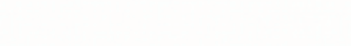 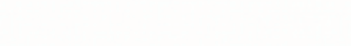 REMPLIR UN IMPRIME PAR ENFANTRENSEIGNEMENTS RELATIFS A L'AGENT :(pour les couples d’agents [raisons informatiques], merci d’indiquer le matricule de Monsieur)NOM : ________________________________________	PRENOM : _______________________Agence ou service et Immeuble :	Tél Prof :Joindre OBLIGATOIREMENT une facture acquittée (au nom de l’agent) et reprenant le nom et le prénom de l’enfant, tarif, dates… et revêtue du cachet de l’organisme.A retourner impérativement en fin de séjour.DATE ET SIGNATURE DE L’AGENT :NOM & ADRESSE DE L’ORGANISME :RENSEIGNEMENTS RELATIFS A L’ENFANT :Nom : _______________________________Prénom :   ____________________________NATURE DES VACANCES :Avec le N° d’agrément O BLIGATO IRE par   préfecture, Jeunesse & Sports ou Education Nationale :UNIQUEMENT PENDANT LES VACANCES SCOLAIRESSTAGE A THEME : Sportif, Culturel, BAFA (hors remontées mécaniques) 	N°CENTRE DE LOISIRS/CENTRE AERE (HO RS GARDERIE)		N°REMPLIR UN IMPRIME PAR PERIODE & PAR ENFANT : Mardi-gras, Pâques, Eté ,Toussaint, Noël ...LIEU DU SEJOUR   :  ______________________________________________________________DATE DU SEJOUR: du	au	soit	joursSi les vacances sont interrompues par le week-end indiquer ci-dessous le détail :Semaine du                   au                   soit           Jours / Semaine du               au               soit            Jours Semaine du                   au                   soit           Jours / Semaine du               au               soit            Jours Semaine du                   au                   soit           Jours / Semaine du               au               soit            Jours PRIX DU SEJOUR POUR L'ENFANT avec les centimes :CACHET DE L’O RGANISMEET SIGNATURE DU RESPO NSABLEBENEFICIAIRES :Enfants de plus de 2 ans au 01/01/2022 à moins de 25 ans, fiscalement à charge, ou sous réserve qu’il y ait paiement de pension alimentaire (pour les enfants d’agents) .A	partir de 18 ans , enfants pour lesquels un certificat de scolarité, d’apprentissage ou alternance, de chômage non indemnisé, a été enregistré au moment du calcul du quotient.L’indemnité est doublée pour les enfants handicapés , sans limite d'âge.SEJOURS EFFECTUES UNIQUEMENT PENDANT LES VACANCES SCOLAIRES.Stages à thème : sportif, culturel, BAFA sans hébergement. (hors remontées mécaniques)Centres de loisirs sans hébergement &Centres Aérés (Hors garderie)Les vacances ci-dessus doivent être agréées par la Préfecture, Jeunesse et, Sports ou l'Education Nationale. Le numéro d'agrément doit figurer sur l'attestation des vacances.Vous devez joindre OBLIGATOIREMENT-L’imprimé E2 de l’année concernée dûment complété et signé par l’agent ainsi que par l’organisme prestataire. -Une facture acquittée, établie au nom de l’agent (ou le récépissé de paiement) datée au retour des vacances (avec le nom de l’enfant) et revêtue du cachet de l'Organisme et d'une signature.DUREE D'INDEMNISATION :Maximum : 28 jours, dans le global de 50 jours comprenant les indemnités E1, E2, E3 et les colonies organisées par le Comité Social et Economique Central.PAIEMENT DES INDEMNITES :Le paiement des indemnités est subordonné au retour de l'imprimé dûment complété. Cet imprimé ne sera pas traité s'il n'est pas lisible et complétement rempli ou si les justificatifs demandés ne sont pas joints à la demande.Adresser impérativement les dossiers au CSEC au retour du séjour.TARIFS :Il y a lieu de se reporter aux montants de l'année en cours qui paraissent généralement en mars, après le vote du budget du C.S.E.C.E 22022VACANCES SANS HEBERGEMENT ATTESTATION POUR L’ENFANTDate de naissanceDate de naissanceDate de naissanceDate de naissanceDate de naissanceDate de naissanceJ / JJ / JM / MM / MA / AA / AE 2COMITE SOCIAL ET ECONOMIQUE CENTRALCREDIT DU NORD 9 rue de Caumartin 75009 PARIS